 First EDITION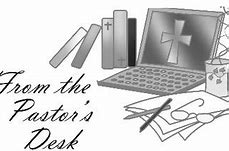 			DECEMBER 2022“We are called by God to grow in faith together, sharing Christ’s love with each other and our community”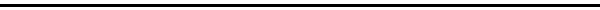 Happy New Church Year!  Advent and Christmas! What do these words mean to you?  What difference does it mean for each of us?     As we begin the new year of the church and begin to celebrate the waiting, wondering and excitement and the birth of our Savior Jesus Christ, what comes to mind for each of you?  What makes the difference?   This year what can we do differently?     Before the birth of the Savior, we will hear that we should be ready for the Son of Man at all times (Matt. 44).  We will hear of the prophet Isaiah (35:2) see the glory of the Lord.  We will examine that the knowledge and fear of the Lord, the spirit of joy in your presence (Isaiah 11:2-3) as well as encouragement to grant and live in harmony with each other (Romans 15: 5).  Then the birth of our Lord.      Change this year is coming.  My prayer for you is that you share in the quiet and busy times of your life, the joy, peace, love and light that comes to the world.  For all, for you and me, and the world.       Maybe you can add some prayer, some devotion, some worship that will help you realize that Jesus is coming to bring you comfort and peace.  It might be you sit back and not be in the harried busyness that takes over it seems to as much hectic paces.  Might you relax and pray, giving thanks for the Incarnation, God in human form for all of us.       This will be my last Newsletter for you as Pastor.  I have totally enjoyed shepherding and leading this church.  In our many joys and many sorrows, we have walked faithfully with God the Father, the Son Jesus Christ and the Holy Spirit.  It has been a Holy Honor.  Thank you.     Have a peaceful and wonderful Advent, as we stay awake in the hopeful Babe in the Manger.  May God Bless you all this Christmas and always.Peace, Always Peace,Pastor Brenda Wicklund“ 8 And there were shepherds living out in the fields nearby, keeping watch over their flocks at night. 9 An angel of the Lord appeared to them, and the glory of the Lord shone around them, and they were terrified. 10 But the angel said to them, “Do not be afraid. I bring you good news that will cause great joy for all the people. 11 Today in the town of David a Savior has been born to you; he is the Messiah, the Lord. 12 This will be a sign to you: You will find a baby wrapped in cloths and lying in a manger.”13 Suddenly a great company of the heavenly host appeared with the angel, praising God and saying,14 “Glory to God in the highest heaven, and on earth peace to those on whom his favor rests.”15 When the angels had left them and gone into heaven, the shepherds said to one another, “Let’s go to Bethlehem and see this thing that has happened, which the Lord has told us about.”  Luke 2: 8-15Prayer Concerns and Sympathy ~ Colleen Volden, Judy Oredson, Wayne Golly, Jerry Shober, Bradley Fairbanks, Kathy Thompson, Leigha Ness, Judy Smith, Lana Jensen, Wally Guptill, Karen Johnson (mother of Jamie and Amy Johnson), Marie Sigler (niece of Virgil and Joyce Seegebarth), Yvonne Guptill, Drew (Mindy’s brother), and Marsha Skoog (friend of Patty Sweeny.) 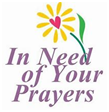 Care facility member ~Dorothy Svendsen.For firefighters, EMT’s, those who serve to protect Policemen and women and military.For world peace.For our companion synods.For our missionaries: Jacqueline and Patrick Bencke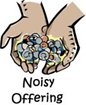 The Noisy Offering for December goes toour Missionaries the Bencke’s.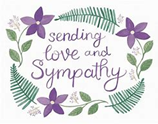 We express our Christian sympathy to the families of David Mickelson (brother of Colleen Volden) and Don Terhell.  May they know the consolation of your love; through your Son, Jesus Christ our Lord and give them peace.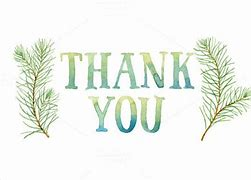 Thank you for the caring support we received duringDon’s recent illness and death.Shirley Terhell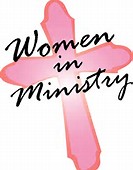 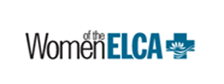 Women’s Bible Study’s ongoing mission projectWe ask members to join us and bring SOCKS during the month of December for the homeless.Please put them in the basket marked “Homeless Packets” in the cabinet in the Narthex.Thank you.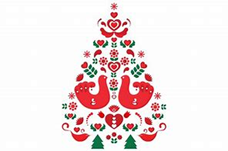 December 11th  Coffee Fellowship treat’s are Christmas Special Treats.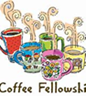 We need people to sign-up to serve coffee on the second Sunday of the month, starting in January 2023.  Sign-up chart is on table in Narthex or contact Elaine Garaghty-763-229-1035.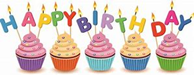 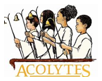 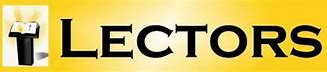 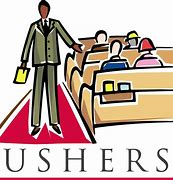 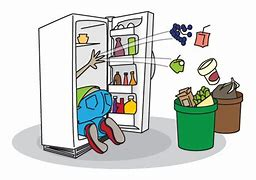 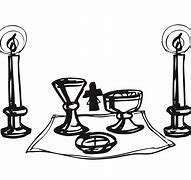 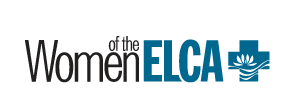 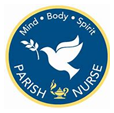 The Parish Nurse will be doing blood pressures for anyone who would like one, Sunday, December 18th during Coffee Fellowship.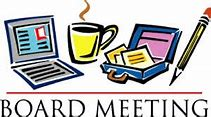 All Boards will not meet in December unless your Board wants to meet on their own.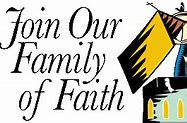 If you are interested in joining the church, please let Pastor Brenda know or the church office.  									Thank You!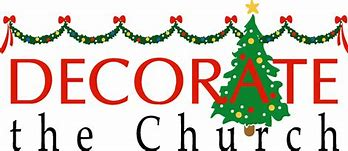 Please help us decorate the church for Advent-9 am on Friday December 2nd.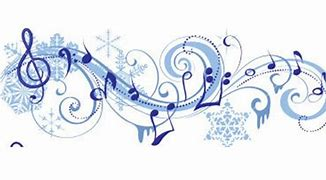 Save the Date it’s Christmas Program Time!Everyone is Welcome!Sunday, December 4th at 4:30 pm-Hinckley Seventh Day Adventist ChurchIf you would like to participate, please call: Lori 320-384-7046 OR Jodie 320-279-3000Refreshment following program.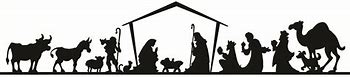 Live NativitySaturday, December 10th from 4:30-6:30 pmEmmanuel Lutheran Church, 16726 Grindstone Lake Rd.320-245-2449-Live animals and petting zoo.	- Warm fires, chili, smores, and refreshment.		-Nativity craft for all children.			- All are welcome!First Lutheran will be collecting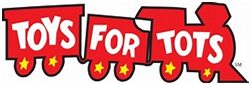 Toys for Tots through Sunday, December 11thHelp make Christmas a happy one for some child by your donation!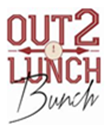 Out to Lunch Bunch- Potluck at Noon onThursday, December 15th at Church.Sign-up on table in Narthex or let Lois Kunze know if you are coming.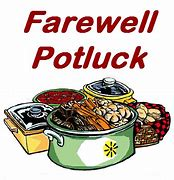 After Worship on Sunday, December 18th there will bea farewell Potluck for Pastor Brenda.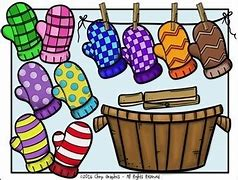 Donate to provide warmth to those in need locally by placing hats, mittens, and scarves in the Giving Basket in the Narthex. Also, Check out the ELCA Good Gifts Basket!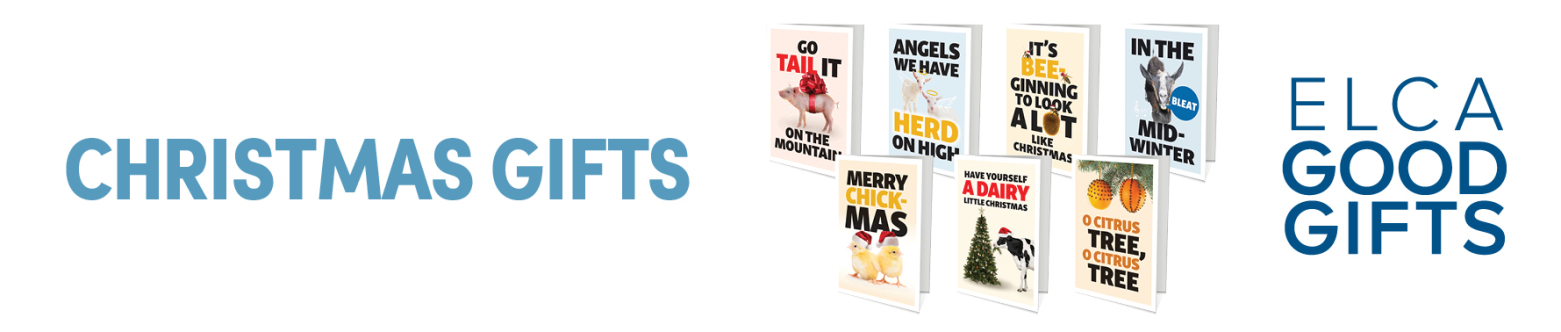  Donate to fight world hunger and transform lives by purchasing an ELCA Good Gift ornament from the Giving Basket.  	a.   Choose the gift (ornament) that means the most to you, or choose gifts to give in honor of friends and loved ones and take a card to give them.	b. Take an ornament, put your money or check (made out to FLC and in memo line mark “World Hunger”) in the World Hunger envelope, and place it in the offering or in the safe in the narthex.  Treasurer’s ReportFinancial Report for November 2022Just a note to let you know, that offering envelopes for giving are always out on the bulletin table.  If you need a bigger amount, please contact Kathy Thompson.    Also giving statements will be available to pick up around the fifteenth of January.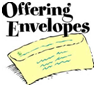 Kathy Thompson-Financial Secretary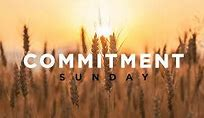 Please pick up your 2023 Commitment Card today from the table in Narthex or use the one in this Newsletter.All are invited to place your commitment card in the offering plate or put it on Kathy’s desk.  You can also, send it to the church- attention Kathy Thompson.Please return by no later than December 4th.  Thank You.  Annual Report time is approaching fast.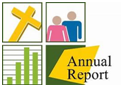 If you are the chairman of a board, a committee, or the Church Council, please select someone to prepare your report for theAnnual Meeting, which will be Sunday, January 29th.The Deadline for Annual Reports is Monday, December 26th, so they will be ready before the Annual meeting.  Please return your reports to me print ready or email to me at: firstlcsecretary@scicable.com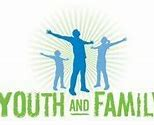 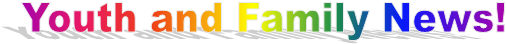 “Jesus said; Let the children come to me”       Faith in Action: Reminder that Faith in Action will be every Wednesday night from 5:00-6:30 It is still not too late to join or volunteer.  YOUTH GROUP will be from 7:00 -8:00 for 7th – 12th graders will follow the same schedule as FiA. There will not be FiA or Youth Group December 28th. (Christmas break)  Christmas Program Practice:  We will have Christmas Program practice during Faith in Action.  This year will be an intergenerational program so all are encouraged to join in.  If you would like your children to participate in the program please bring them to FiA or call or email to make arrangements.  Program will be during worship on December 18th Youth bake sale:    December 18th – free will offeringYouth and their families will be making Christmas treats to sell to raise money to buy toys and gifts for families in need for ChristmasYouth Christmas Party – December 21st – youth 6th – 12th grade All youth are invited to Mindy’s house (35257 Two Rivers Rd) from 6:30 – 9 pm.  We will have a lot of food, games, movies and gifts Christmas Service project retreat: 6th – 12th grade – Dec 16th – 17th We will spend a weekend in the cities working with Salvation Army (Bell ringing) Christmas wreath at Fort Snelling and Feed my starving children.  We will also go to Christmas light displays and Holidazzle village.  Cost will be $35.  Forms will be out soon.Thank you to everyone who volunteers, donates to, and prays for our Youth and Family Program“Don’t let anyone look down on you because you are young. Set an example for the believers in what you say, how you live, how you love and what you believe” Timothy 4: 12PLEASE CONSIDER YOUR GIVING FOR THE 2023 YEAR AND RETURN FORM BY DEC. 4TH!THANK YOU!Commitment Invitation for the Mission of 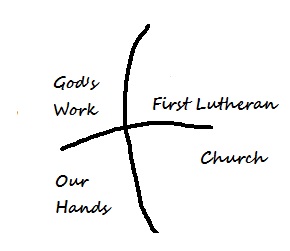 First Lutheran Church in 2023.Please fill out this statement of intent and return to First Lutheran no later than Sunday, December 4th, or send to Church: attention Kathy Thompson, In gratitude for how generous God has been with me/us,I/we offer these gifts with joy and thanksgiving:Please print names: ___________________________________________________My 2023 Total Annual Pledge with be $ ___________________________________	Given:          weekly ____	bimonthly ____		monthly _______Automatic Giving:I am currently using VANCO Simply Giving and would like to continue with this program. Please adjust my giving to reflect my 2023 pledge amount. There is no change in my banking.Provide your signature, no further info is needed. Signature ___________________________I want to provide my gifts electronically through VANCO Simply Giving. I have completed the secured, automatic giving form….I want to provide my gifts by VANCO Mobile which is also available and simple to use.  Sheets are available on how to sign up.Legacy Planning:I/We have included First Lutheran in my/our estate.I/We would like more information on how to leave a legacy gift to First Lutheran.I/We would like to help by offering my time and talents. Please contact me about these ways I can serve:LectorBoard Member (ei.  Evangelism/Stewardship; Property; Worship/Music; and Youth/Family and Education.)Altar GuildUshersAssisting MinisterFellowship Coffee & TreatsMusic/ChoirYouth MinistryPrayer ChainChurch  Council MemberPlease contact me, I wish to learn more about how I can serve FELC.CHRISTMAS POINSETTIAS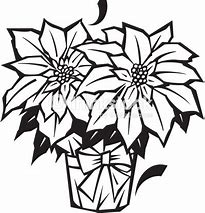 You are invited to make contributions toward the Christmas poinsettias to grace our sanctuary during the Christmas season.We must have all donations by Sunday, December 5th.  Each plant is $10.00You are also invited to share your Christmas poinsettia from home if you wish.  Please have your plant at the church by 9 am Thursday, December 22nd.   It’s a good idea to mark your plant with your name so you are sure to get your same plant home with you.  Information for the Christmas bulletin will be taken from this form.  Please complete and be sure to list the exact information you wish to have appear in the bulletin.  Thank you.**Please return this to the office or offering plate by Sunday, December 4th**______  I will bring a Christmas plant for the Sanctuary______  I wish to purchase a plant  ______ In loving memory of ______________________________________________________________In loving honor of___________________________________________________________From:  _____________________________________________Drop your check to First Lutheran Church into the offering plate and be sure to mark it “POINSETTIAS– Altar Guild” on the memo line.  Thank you!!	First Lutheran Church								Non-Profit Organization	301 Lawler Avenue South							       U. S. Postage	P.O. Box 459									            PAID	Hinckley, MN 55037								  Hinckley, MN 55037	       										       Permit No. 37	RETURN SERVICE REQUESTED 	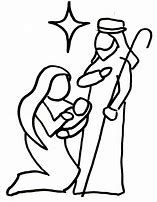 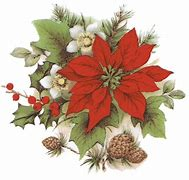 DECEMBER 2022 **Subject to Change**                              Worship Service is available Live on Facebbok, You Tube, and Website.DECEMBER 2022 **Subject to Change**                              Worship Service is available Live on Facebbok, You Tube, and Website.DECEMBER 2022 **Subject to Change**                              Worship Service is available Live on Facebbok, You Tube, and Website.DECEMBER 2022 **Subject to Change**                              Worship Service is available Live on Facebbok, You Tube, and Website.DECEMBER 2022 **Subject to Change**                              Worship Service is available Live on Facebbok, You Tube, and Website.DECEMBER 2022 **Subject to Change**                              Worship Service is available Live on Facebbok, You Tube, and Website.DECEMBER 2022 **Subject to Change**                              Worship Service is available Live on Facebbok, You Tube, and Website.SUN  MONTUESWEDTHURSFRISATWednesday Night Youth Schedule5-7 pm Confirmation 5-6:30 pm FiA7-8 pm Youth GroupWed. Dec. 21st-5- 7 pm Confirmation-Christmas Caroling; 5-6:30 pm FiA Christmas Party; 6:30-9 pm 6-12 gr. Youth Christmas Party at Mindy’s home.No confirmation, FiA or Youth Group Dec. 28thWednesday Night Youth Schedule5-7 pm Confirmation 5-6:30 pm FiA7-8 pm Youth GroupWed. Dec. 21st-5- 7 pm Confirmation-Christmas Caroling; 5-6:30 pm FiA Christmas Party; 6:30-9 pm 6-12 gr. Youth Christmas Party at Mindy’s home.No confirmation, FiA or Youth Group Dec. 28thWednesday Night Youth Schedule5-7 pm Confirmation 5-6:30 pm FiA7-8 pm Youth GroupWed. Dec. 21st-5- 7 pm Confirmation-Christmas Caroling; 5-6:30 pm FiA Christmas Party; 6:30-9 pm 6-12 gr. Youth Christmas Party at Mindy’s home.No confirmation, FiA or Youth Group Dec. 28thWednesday Night Youth Schedule5-7 pm Confirmation 5-6:30 pm FiA7-8 pm Youth GroupWed. Dec. 21st-5- 7 pm Confirmation-Christmas Caroling; 5-6:30 pm FiA Christmas Party; 6:30-9 pm 6-12 gr. Youth Christmas Party at Mindy’s home.No confirmation, FiA or Youth Group Dec. 28th1 8 am Men’s Text Study29 am Decorate Church for Advent3 8 pm AA mtg.4    8:30 am Coffee Fellowship9:30 am Hanging of Greens Worship4:30 pm Seventh Day Adventist Program569:30 am Women’s Bible Study76:30 pm Advent Holden Evening Prayer Worship/HC88 am Men’ Text Study11 am Staff Christmas Party off-site9104:30-6:30 Live Nativity at Emmanuel Lutheran Church8 pm AA mtg.11   8:30 am Coffee Fellowship-Special Christmas Treats9:30 am Worship/HC/Baptism129 am Library5 pm Women’s Roman Bible Study139:30 am Women’s BibleStudy146:30 pm Blue Christmas Worship/HC7:15 pm Church Council15   8:30 am Men’s Text StudyOut to Lunch Bunch-Noon Potluck at Church1617 8 pm AA mtg.18   8:30 am CoffeeFellowship-Parish Nurse Blood Pressure checks9:30 am First Word Worship/HC/Christmas ProgramYouth Bake Sale19   JanuaryNewsletterDeadlineSun. Dec. 18thPotluck Dinner Farewell for Pastor Brenda after Worship209:30 am Women’s Bible Study21   6:30 pm Advent Holden Evening Prayer Worship/HC6:30-9 pm -6th-12th gr. Youth Christmas Party at Mindy’s228 am Men’s Text Study2324Christmas Eve4 pm Candlelight Worship/HC9 pm Candlelight Worship/HC25   Nativity of Our LordChristmas Day8:30 am Coffee Fellowship9:30 am Worship/HC26Annual Reports Due!279:30 am Women’s Bible Study28NO 6:30 pm Worship298 am Men’s Text Study30318 pm AA mtg.318 pm AA mtg.YTD IncomeBudgetYTD actualLast Year$194,517$123,495$166,812YTD Expenses$171,329$168,812$155,620Ushers needed for 2023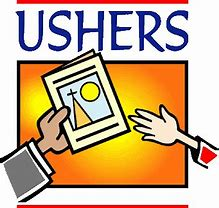 This is an important part of worship and requires a small commitment of one month of Sundays a year.Fact is, presently 7 of our ushers are 80 or older and 9 of our ushers are 70 or older.  We need more ushers willing to serve in 2023 (especially for the month of October)  If you are not already an usher and would be willing to help, let Dennis Volden know (612-390-4829)